AVVISO PUBBLICO ManifestazionE di interesse mediante INDAGINE DI MERCATO PER L’INDIVIDUAZIONE e la qualificazione DI OPERATORI ECONOMICI DA INVITARE ALLA successiva PROCEDURA TELEMATICA NEGOZIATA, AI SENSI DELL’ART. 36, COMMA 2, LETTERA B) DEL D.LGS. N. 50/2016 E DELLE LINEE GUIDA N. 4 ANAC “PROCEDURE PER L’AFFIDAMENTO DEI CONTRATTI PUBBLICI DI IMPORTO INFERIORE ALLE SOGLIE DI RILEVANZA COMUNITARIA”, PER L’AFFIDAMENTO dei SERVIZI TECNICO-AMBIENTALI NELL’AMBITO DEL PROGETTO “Low ADRIATIC SPECIES AND HABITAT (laspeh)” FINANZIATO CON IL PRIMO BANDO PER PROGETTI ORDINARI DEL PROGRAMMA INTERREG IPA CBC ITALIA – ALBANIA - MONTENEGRO 2014/2020, ASSE PRIORITARIO 3 - OBIETTIVO SPECIFICO 3.1 (CUP F92J18000090006 – CIG Z5624F737A)Oggetto dell’avvisoCon il presente avviso il Comune di Ugento -in qualità di Ente Gestore del Parco Naturale Regionale “Litorale di Ugento” -intende effettuare un’indagine di mercato per l’individuazione di operatori economici da invitare ad una procedura telematica negoziata che si svolgerà ai sensi dell’art. 36, comma 2, lettera b) del D.Lgs. n. 50/2016, delle Linee Guida n. 4 ANAC “Procedure per l’affidamento dei contratti pubblici di importo inferiore alle soglie di rilevanza comunitaria” e del programme manual, factsheet 4.3 public procurement, del programma INTERREG IPA CBC ITALIA – ALBANIA – MONTENEGRO 2014/2020,finalizzata alla selezione del contraente a cui affidare i servizi tecnico-ambientalidel progetto “Low Adriatic Species and Habitat (LASPEH)”  finanziato con il primo bando per progetti ordinari del programma INTERREG IPA CBC ITALIA – ALBANIA - MONTENEGRO 2014/2020, Asse prioritario 3 - Obiettivo specifico 3.1 (CUP F92J18000090006 – CIG Z5624F737A).Il Comune di Ugento svolge il ruolo di partner beneficiario nel progetto LASPEH e l’operatore economico individuato dovrà fornire i servizi tecnici di seguito riportati:Definizione delle linee guida per la conservazione delle specie Moretta Tabaccata (Aythya nyroca)La realizzazione di azioni concrete (attività di monitoraggio) per la salvaguardia della specie Moretta Tabaccata (Aythya nyroca)I servizi avranno inizio dalla sottoscrizione del contratto e dovranno concludersi entro la data di ultimazione del progetto. La durata prevista del contratto, pertanto, è di circa 24 mesi.  In ogni caso, l’operatore economico affidatario sarà obbligato a prestare i propri servizi per il compimento di tutti gli adempimenti eventualmente necessari anche dopo la data di chiusura del progetto.2.	Valore dell’affidamentoL’importo a base d’astadell’affidamento è di € 33.606,55 (euro trentatremilaseicentosei/55) oltre IVA  come per legge.Detto importo è così suddiviso tra i diversi WP/Deliverables di progetto:3.	Soggetti invitati a manifestare interesse e requisiti di partecipazioneSono invitati ad inviare la propria manifestazione di interesse alla partecipazione della procedura gli operatori economici di cui all’articolo 45, comma 2 del D.Lgs. n. 50/2016 che, pena l’esclusione, sono in possesso dei seguenti requisiti:Requisiti di ordine generale (art. 80, Codice dei Contratti pubblici)Assenza dei motivi di esclusione di cui all’art. 80 del D.Lgs. n. 50/2016;Requisiti di idoneità professionale (art. 83, comma 3, Codice dei Contratti pubblici)Devono essere abilitati alla Categoria “Servizi di supporto specialistico” ai fini della partecipazione al Mercato elettronico della Pubblica Amministrazione (MePA);Se cittadini italiani o di altro Stato membro residenti in Italia, devono essere iscritti, se dovuto, nel registro della Camera di Commercio, Industria, Artigianato e Agricoltura con attività esercitata relativa all’oggetto della gara, pertinente alla categoria merceologica in cui risulta iscritto o nel registro delle commissioni provinciali per l’artigianato, o presso i competenti ordini professionali;Se cittadini di altri Stati membri, non residenti in Italia, è richiesta la prova dell’iscrizione, secondo le modalità vigenti nello Stato di residenza, in uno dei registri professionali o commerciali di cui all’allegato XVI del Codice dei Contratti Pubblici, mediante attestazione, sotto propria responsabilità, che il certificato prodotto è stato rilasciato da uno dei registri commerciali o professionali istituti nel paese di residenza;Requisiti relativi alla capacità economico–finanziaria (art. 83, comma 4-5, del Codice dei Contratti pubblici)devono aver conseguito nell’ultimo anno (2017) un fatturato di importo complessivo non inferiore al doppio dell’importo a base d’asta (euro 67.213,10);Requisiti minimi relativi alle capacità tecniche e professionali (art. 83, comma 6, del Codice dei Contratti pubblici)devono essere in possesso della certificazione di qualità ISO 9001:2015;devono dimostrare di possedere le risorse umane e tecniche necessarie ad eseguire il servizio con un adeguato standard di qualità. In particolare, il concorrente, è tenuto a garantire un Gruppo di lavoro avente i seguenti requisiti quantitativi e qualitativi minimi:Un Esperto ambientale, in possesso di laurea specialistica o vecchio ordinamento, con almeno 6 anni di esperienza nella gestione di aree protette e/o nella gestione di progetti per conto di aree protette.In relazione a detta figura professionale, ai fini del calcolo della durata dell’esperienza professionale, si precisa che qualora l’esperto individuato abbia svolto nello stesso arco temporale più esperienze, il periodo in cui l’esperto ha svolto contemporaneamente le due o più esperienze verrà computato una sola volta. Si specifica che le “aree protette” a cui si fa riferimento sono quelle classificate dalla legge 394/91 e presenti nell’'elenco ufficiale delle aree protette istituito con la medesima legge.Un esperto tecnico/amministrativo, in possesso di laurea specialistica o vecchio ordinamento, con almeno 5 anni di esperienza nel coordinamento e nella realizzazione di progetti di cooperazione territoriale europea.In relazione a detta figura professionale, ai fini del calcolo della durata dell’esperienza professionale, si precisa che qualora l’esperto individuato abbia svolto nello stesso arco temporale più esperienze, il periodo in cui l’esperto ha svolto contemporaneamente le due o più esperienze verrà computato una sola volta.Si specifica altresì che i programmi di cooperazione territoriale europea a cui si fa riferimento sono quelli del periodo di programmazione 2014/2020 relativi alla cooperazione transfrontaliera (INTERREG IPA II CBC ITALIA/ALBANIA/MONTENEGRO, INTERREG CBC GRECIA-ITALIA, INTERREG CBC ITALIA – CROAZIA, INTERREG ENI CBC MEDITERRANEO), alla cooperazione transnazionale (INTERREG ADRION, INTERREG MEDITERRANEO) alla cooperazione interregionale (INTERREG EUROPE, URBACT III, ESPON). Per i precedenti periodi di programmazione si fa riferimento ai programmi analoghi in corso negli stessi periodi.Entrambi gli esperti, infine, dovranno possedere una conoscenza della lingua inglese tale da parlare agevolmente la lingua (anche con terminologia tecnica) e capire l’interlocutore, leggere e comprendere la documentazione tecnica riferita al programma di riferimento, scrivere report, note o quanto necessario per l’espletamento dell’incarico. Nel caso di partecipazione in RTI/RTP tutti i requisiti di partecipazione devono essere posseduti dal raggruppamento nella sua interezza, ad eccezione del requisito relativo alla capacità economico–finanziaria che deve essere posseduto in misura maggioritaria dall’impresa mandataria;4.	Modalità di invio della manifestazione di interesseGli operatori economici in possesso dei requisiti richiesti potranno manifestare il proprio interesse mediante invio dell’allegato “Modello A” debitamente compilato in ogni suo campo (senza variazioni di format) e firmato digitalmente dal legale rappresentante dell’operatore economico, a mezzo PEC all’indirizzoprotocollo.comune.ugento@pec.rupar.puglia.itentro le ore 12,00 del quindicesimo giorno successivo alla pubblicazione del presente avviso. Qualora il giorno di scadenza dovesse coincidere con un giorno festivo o non lavorativo, lo stesso è automaticamente prorogato al primo giorno lavorativo successivo.L’oggetto della PEC dovrà riportare l’indicazione “Manifestazione di interesse per indagine di mercato progettoLASPEH. Affidamento servizi tecnico-ambientali.Non saranno prese in considerazione le manifestazioni di interesse che perverranno oltre il termine perentorio indicato.5.	Soggetti da invitare alla procedura telematica negoziataIl Comune di Ugento avvierà una procedura telematica negoziata ai sensi dell’art. 36, comma 2, lettera b) del D. Lgs. n. 50/2016, con Richiesta di Offerta in MePA tra coloro i quali, in possesso dei requisiti richiesti, avranno manifestato il proprio interesse nei termini stabiliti. Nel caso in cui le manifestazioni di interesse ammissibili pervenute dovessero essere in numero superiore a 5, il Comunesi riserva la facoltà di procedere ad un eventuale sorteggio (secondo termini e modalità che verranno rese pubbliche). Si darà comunque luogo alla successiva procedura anche in presenza di una sola manifestazione di interesse ammissibile pervenuta.In caso di aggiudicazione l’operatore economico individuato sarà chiamato a produrre tutta la documentazione comprovante il possesso dei requisiti auto dichiarati con la manifestazione di interesse.6.	Criterio di affidamento del servizioLa procedura sarà aggiudicata con il criterio dell’offerta economicamente più vantaggiosa di cui all’art. 95, comma 2, del D. Lgs. n. 50/2016.7.	Altre informazioni/prescrizioniIl presente avviso viene pubblicato sul sito internet del Comune di Ugento(www.comune.ugento.le.it) nella specifica sezione “Bandi di gara e contratti”.Il presente avviso ha carattere meramente esplorativo e conoscitivo, non sostituisce avvio di procedura di gara pubblica, non costituisce proposta contrattuale e non vincola in alcun modo il Comune di Ugentoche sarà in ogni caso libero di avviare altre e differenti procedure di affidamento, ovvero di non procedere all’espletamento della stessa.8.	Informativa sul trattamento dei dati personaliI dati forniti dai soggetti interessati saranno trattati ai sensi del D. Lgs. n. 196/2003, esclusivamente per finalità connesse all’espletamento delle procedure relative al presente avviso, anche avvalendosi di strumenti informatici.9.	Richieste di informazioniEventuali richieste di informazioni potranno essere inviate entro sette giorni dalla pubblicazione del presente avviso a mezzo PEC all’indirizzo protocollo.comune.ugento@pec.rupar.puglia.it .Ugento, lì 18/09/2018Il Responsabile Unico del ProcedimentoIng. Luca CasciaroAllegato: Modello A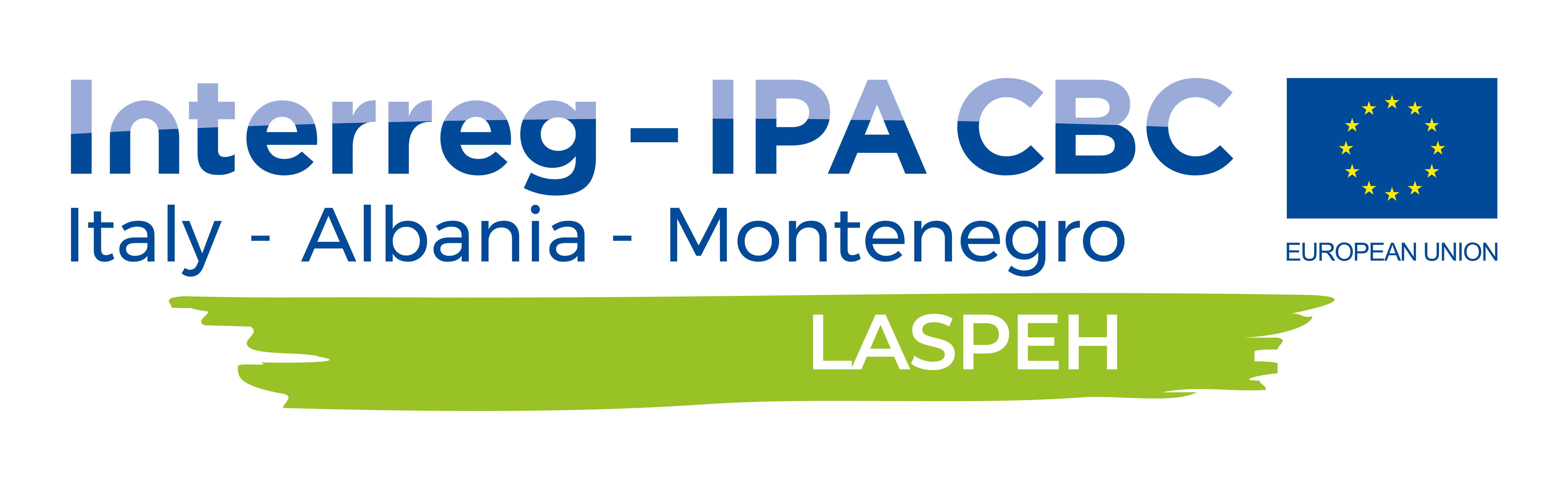 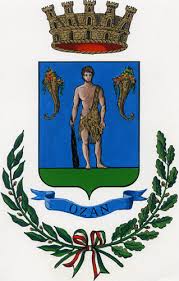 Comune di Ugento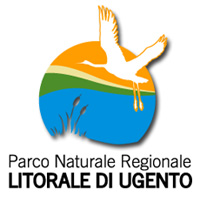 WPDelverablesImporto in €IVA esclusaWPT1 (Azioni pilota comuni)Definizione delle linee guida per la conservazione delle specieMoretta Tabaccata (Aythya nyroca)€ 17.213,11WPT1 (Azioni pilota comuni)Azioni concrete per la salvaguardia della specie Moretta Tabaccata (Aythya nyroca) - (attività di monitoraggio)€ 16 393,44TOTALETOTALE€ 33.606,55